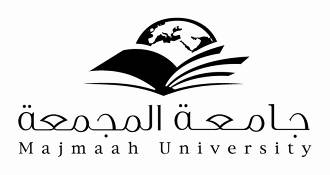 نمــوذج إجازة بديلة يتم الاستفادة من الإجازة البديلة خلال سنة من منحها .            لاستعمال الرئيس المباشر            لاستعمال الرئيس المباشر            لاستعمال الرئيس المباشر            لاستعمال الرئيس المباشر            لاستعمال الرئيس المباشر            لاستعمال الرئيس المباشراسم الموظفالإدارةالرقم الوظيفيتاريخ منح الإجازةطبيعة المهمةجهة أداء المهمةمـــــــدة المـــهـــمـــة        (                  )مـــــــدة المـــهـــمـــة        (                  )مـــــــدة المـــهـــمـــة        (                  )مـــــــدة المـــهـــمـــة        (                  )مـــــــدة المـــهـــمـــة        (                  )مـــــــدة المـــهـــمـــة        (                  )اسم الرئيس المباشراسم الرئيس المباشراسم الرئيس المباشرتوقيع الرئيس المباشرتوقيع الرئيس المباشرتوقيع الرئيس المباشرلاستعمال (رئيس الجهة)لاستعمال (رئيس الجهة)لاستعمال (رئيس الجهة)لاستعمال (رئيس الجهة)لاستعمال (رئيس الجهة)لاستعمال (رئيس الجهة)نصادق على الإجازة البديلة نصادق على الإجازة البديلة نصادق على الإجازة البديلة نصادق على الإجازة البديلة نصادق على الإجازة البديلة نصادق على الإجازة البديلة اسم رئيس الجهةاسم رئيس الجهةبداح بن عبدالرحمن  البداحبداح بن عبدالرحمن  البداحبداح بن عبدالرحمن  البداحبداح بن عبدالرحمن  البداحتوقيعهتوقيعهتاريخ الاستفادة من المهمةتاريخ الاستفادة من المهمةتوقيع الرئيس المباشرتوقيع الرئيس المباشر